Appendix 4 - Wessex In-Utero Transfer Handover Sheet 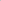 Patient ID label EDD: EDD: Patient ID label Gestation: Gestation: Patient ID label Gravida: Parity: Patient ID label Singleton/multiple pregnancy: Singleton/multiple pregnancy: Transfer from (obstetrics) Transfer to (obstetrics) Transfer to (obstetrics) Hospital: Hospital: Hospital: Dr name: Dr name: Dr name: Contact no/bleep: 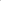 Contact no/bleep:Contact no/bleep:Consultant: Consultant: Consultant: Reason for transfer: Reason for transfer: Reason for transfer: Drugs administered (dates/times): Drugs administered (dates/times): Drugs administered (dates/times): Steroids: Magnesium sulphate: Loading- MaintenanceMagnesium sulphate: Loading- MaintenanceOther (e.g. antibiotics, tocolysis): Other (e.g. antibiotics, tocolysis): Other (e.g. antibiotics, tocolysis): Last ultrasound report (include gestation/ weight/ dopplers/ placental location/ any concerns): Last ultrasound report (include gestation/ weight/ dopplers/ placental location/ any concerns): Last ultrasound report (include gestation/ weight/ dopplers/ placental location/ any concerns): Obstetric history: Obstetric history: Obstetric history: GBS status: GBS status: GBS status: Past medical/ surgical history: Social history/safeguarding: Social history/safeguarding: COVID-19 status: COVID-19 status: COVID-19 status: 